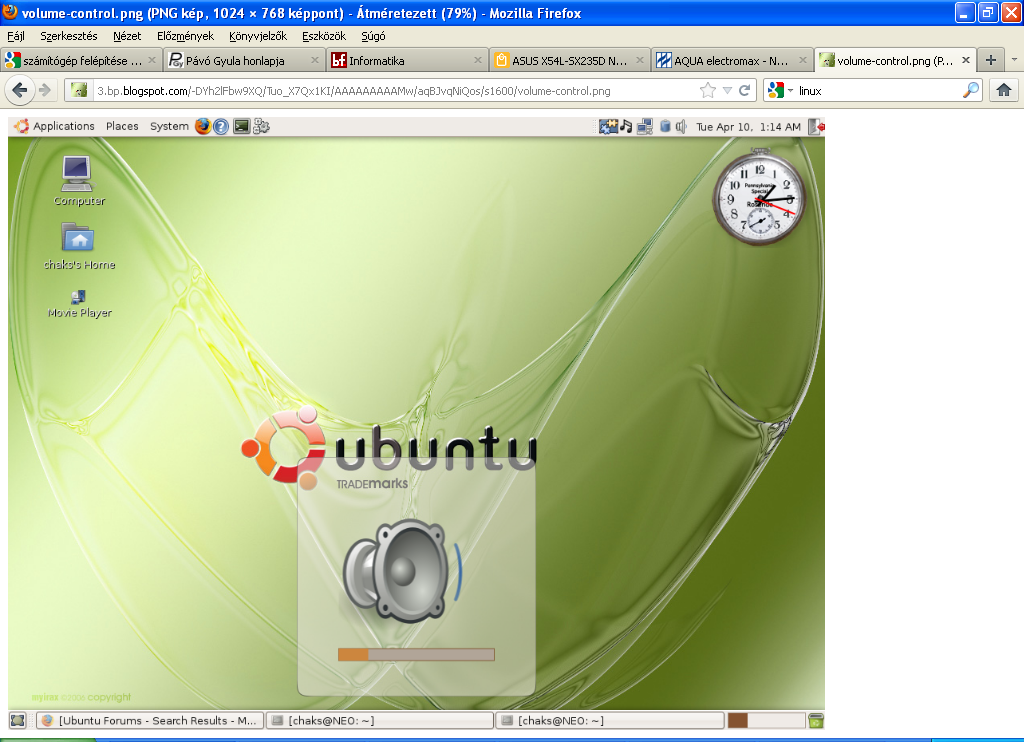 Linux UbuntuWindows 7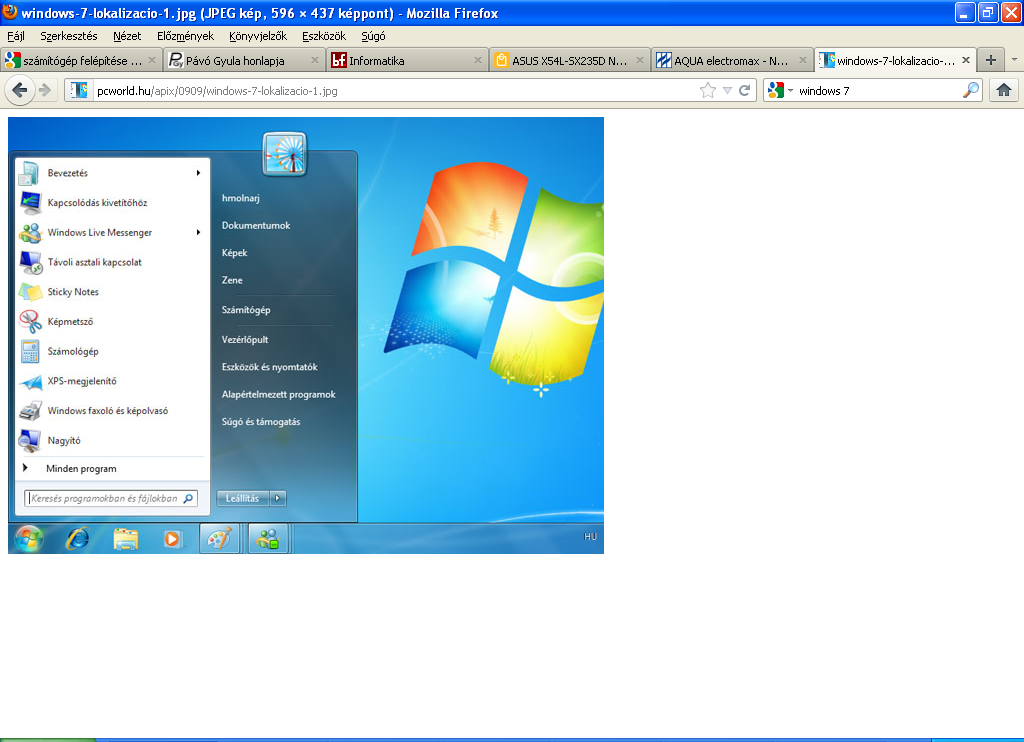 MAC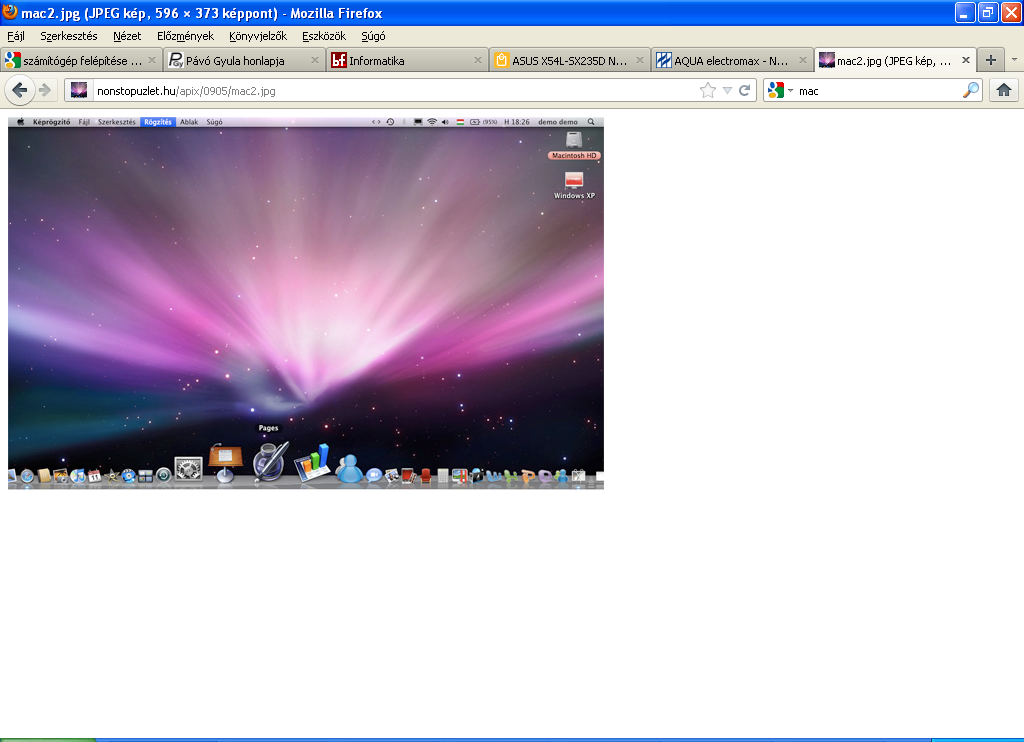 